                                                                                                                                                                                                                                                                                                                                                                                                                                                                                                                                                                                                                                                                                                                                                                                                                                                                                                                                                                                                                                                                                                                                                                                                                                                                                                                                                                                                                                                                                                                                                                                                                                                                              	MESTSKÁ ČASŤ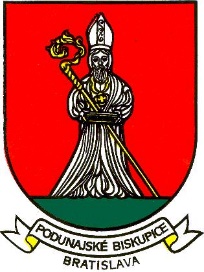 BRATISLAVA – PODUNAJSKÉ BISKUPICETrojičné námestie 11, 825 61 BratislavaMateriál určený na rokovanie: Miestnej rady dňa - 			 19.09.2022Miestneho zastupiteľstva dňa - 	 27.09.2022Návrh
Operačného plánu zimnej údržby miestnych komunikácií III. a IV. triedyna území Mestskej časti Bratislava – Podunajské Biskupicena obdobie od 01.12.2022 do 28.02.2023.Materiál obsahuje:
-	Vyjadrenia miestnej rady a komisií-	Návrh uznesenia-	Dôvodová správa-	Operačný plán zimnej údržbyPredkladá: Mgr. Zoltán Pék, starostaZodpovedá: Ing. Mariana Páleníková, prednostkaSpracoval: Ing. Stanislav Štěrba, vedúci  oddelenia ŽP, O a CHVyjadrenie miestnej rady zo zasadnutia dňa: 19.09.2022UZNESENIE č. 271/2022/MR Miestna rada odporúča miestnemu zastupiteľstvu schváliť predložený návrh uznesenia.Vyjadrenie komisie územného plánu, výstavby, životného prostredia, odpadov a cestného hospodárstva zo zasadnutia dňa 14.09.2022:Členovia komisie ÚP,V,ŽP,OaCH berú na vedomie predložený návrh operačného plánu zimnej údržby miestnych komunikácií III. a IV. triedy na území Mestskej časti Bratislava – Podunajské Biskupice na obdobie od 01.12.2021 do 28.02.2022Návrh uzneseniaUznesenie č. : Miestne zastupiteľstvo Mestskej časti Bratislava – Podunajské Biskupice po prerokovaní:schvaľujepredložený Návrh operačného plánu zimnej údržby miestnych komunikácií III. a IV. triedy na území Mestskej časti Bratislava – Podunajské Biskupice na obdobie od 15.11.2022 do 28.02.2023.Dôvodová správa	Zimnú údržbu ciest a miestnych komunikácií, ako aj spravodajstvo o ich stave v zimnom období, t. j. zimnú službu na komunikáciách zabezpečuje príslušný správca v súlade so zákonom č. 135/1961 Zb. o pozemných komunikáciách, (cestný zákon) v znení zmien a doplnkov. Na území Mestskej časti Bratislava – Podunajské Biskupice zabezpečuje v zmysle Štatútu hl. mesta SR Bratislavy a citovaného zákona zimnú službu na miestnych komunikáciách III. a IV. triedy správca týchto komunikácií, ktorým je Mestská časť Bratislava – Podunajské Biskupice.	Plán zimnej údržby na komunikáciách a verejných priestranstvách je na nasledujúce zimné obdobie stanovený od 01.12.2022 do 28.02.2023. Tento termín môže ovplyvniť nepriaznivá zmena poveternostných podmienok.	V tomto období sa bude vykonávať zimná údržba na cestných komunikáciách v dĺžke 28,8 km, čo je 169 234 m2 a zimná údržba chodníkov v dĺžke 38,5 km o ploche 57 750 m2. V zimnej údržbe sú zahrnuté aj námestia, parkoviská a iné verejné priestranstvá s celkovou plochou 135 200 m2.	Operačný plán je základným podkladom a hlavným organizačným materiálom miestneho úradu na zabezpečenie, koordináciu a riadenie výkonu činností pri zimnej údržbe, ktorými sa zabezpečuje zjazdnosť komunikácií, schodnosť chodníkov, priechodov pre chodcov a verejných plôch v zimnom období, t.j. zmierňovanie, respektíve odstraňovanie závad spôsobených poveternostnými a klimatickými podmienkami.Zimnú údržbu miestnych komunikácií III. a IV. triedy zabezpečuje Miestny úrad Mestskej časti Bratislava – Podunajské Biskupice prostredníctvom dodávateľskej organizácie. Po schválení tohto operačné plánu zimnej údržby, mestská časť vypíše verejné obstarávanie na zabezpečenie zimnej údržby na komunikáciách v správe mestskej časti Bratislava – Podunajské Biskupice na zimnú sezónu 2022 - 2023.Operačný plán zimnej údržby miestnych komunikácií III. a IV. triedy na území Mestskej časti Bratislava – Podunajské Biskupice na obdobie od 01.12.2022 do 28.02.2023.Úvodné ustanovenie.	Zimnú službu na miestnych komunikáciách III. a IV. triedy a verejných priestranstvách začína správca na základe vlastného pozorovania, teda reálneho stavu a predpovede počasia v termíne od 01.12.2022, pokiaľ tento  neovplyvnia mimoriadne poveternostné vplyvy (ak si to vývoj počasia vyžiada, zimná služba môže začať aj pred stanoveným termínom). Začiatok a koniec zimnej služby písomne oznámi verejný obstarávateľ poskytovateľovi služby.2.	Úlohy zimnej služby.Rozhodujúcimi úlohami pri výkone zimnej služby sú :
2.1 - Predchádzať vzniku poľadovice a náľadia na povrchu komunikácií.2.2 - Zmierňovať, resp. odstraňovať nepriaznivé vplyvy poľadovice.2.3 - Odstraňovať z povrchu komunikácie napadaný, naviaty alebo zosunutý sneh.2.4 - Zmierňovať alebo odstraňovať klzkosť komunikácií pokrytých zľadovatenou 	             	    utlačenou  snehovou vrstvou.2.5 - udržiavať komunikácie čisté a odstraňovať tzv. druhotnú klzkosť.2.6 - zabezpečovať koordináciu so správcom ciest a miestnych komunikácií I. a II. triedy 	    pri výkone zimnej služby.Spôsob zabezpečenia zjazdnosti a schodnosti. Zjazdnosť komunikácií sa zabezpečuje :3.1.1 - Odstraňovaním náľadia, rozbíjaním ľadu.3.1.2 - Pluhovaním, odhrnutím snehu  ku krajom komunikácie.3.1.3 - Posypom chemickým alebo inertným materiálom, respektíve ich zmesou a to 	       v závislosti  od vonkajších teplôt. Chemický posyp na komunikáciách 	 	       a chodníkoch sa použije v mimoriadnych prípadoch, ak poľadovica trvá viac ako 	       12 hodín a to len na priamy pokyn zodpovedného pracovníka MÚ za zimnú 	       službu, z dôvodu ochrany spodných vôd a životného prostredia.3.1.4 - Odvozom snehu z vybraných lokalít (v prípade kalamitnej situácie).Schodnosť verejných priestranstiev a peších trás sa zabezpečuje :3.2.1 - Odstraňovaním náľadia, rozbíjaním ľadu.3.2.2 - Odhŕňaním snehu, ľadu na okraj komunikácie, vozovky alebo priestranstva. 	       V prípade väčších priestranstiev a veľkého množstva snehu môže byť sneh 	       odhŕňaný aj na kopy v priestranstve, ale vždy len tak, aby mohlo byť toto riadne 	       využívané.3.2.3 - Posypom (len pri tvorení poľadovice).3.2.4 - Pluhovaním a odhŕňaním chodníkov.Uvedené spôsoby pri zabezpečovaní zjazdnosti a schodnosti je nutné vykonávať takým spôsobom, aby samotná činnosť alebo jej dôsledky nezhoršovali životné prostredie.Organizácia a riadenie zimnej služby.Za organizáciu a riadenie zimnej služby v MČ Bratislava - Podunajské Biskupice je zodpovedný starosta MČ, prednostka MÚ a členovia štábu zimnej služby (podľa zoznamu, bodu č.: 11 tohto Operačného plánu). Výkonnou zložkou MÚ pri zabezpečovaní zimnej služby je Štáb zimnej služby pri MÚ Bratislava – Podunajské Biskupice, ktorého členovia vydávajú pokyny na vykonanie zásahov, rozhodujú o nasadzovaní mechanizmov a pracovných síl ako aj o technológii odstraňovania závad v zjazdnosti a schodnosti komunikácií.Kategorizácia komunikácií.Na území MČ zimnú službu zabezpečujú:5.1 - Magistrát hl. m. SR Bratislavy, odd. cestného hospodárstva na všetkých 	  	 komunikáciách  I. a II. triedy a prieťahy štátnych ciest, a to :Podunajská ul.				Kazanská ul.Popradská ul.					Uzbecká ul.Lieskovská ul.					Korytnická ul.  / trasa MHD/Krajinská ul.					Slovnaftská ul.Šamorínska ul. 				Devätinová ul. / trasa MHD/Orenburská ul.				Ul. padlých hrdinov				Biskupická ul.					Trojičné nám.Nákovná ul.					Ulica svornosti / št. cesta I/63/Komárovská ul.				Mramorová ul.Vrakunská ul.					Vetvárska ul.Učiteľská ul.					Odeská ul.Dvojkrížna ul.					Cesta na Most pri Bratislave							/ št. cesta III / 06359 /5.2 - Miestny úrad MČ Bratislava – Podunajské Biskupice na všetkých komunikáciách III. 	 a IV. triedy, ktoré sú rozdelené podľa stupňa dôležitosti nasledovne:5.2.1 V prvom poradí:						Bieloruská  ul. /časť/					Hornádska ul.					Hronská ul.					Hviezdna ul.					Lotyšská ul. /časť/					Máchova ul.					Nákupná ul.Orechová ul.Podzáhradná ul. /nová časť/Pri tratiLinzbothova ul.Staromlynská ul.Korytnická ul. -od Uzbeckej po DvojkrížnuŽiacka ul.Dolné hony  - okolo Latorice-  okolo Hrona5.2.2. V druhom poradí:  Amurská ul.						Lotyšská ul. /časť/Baltská ul.						Madáchova ul.Bieloruská ul. /časť/					Nezvalova ul.Bodrocká ul.						Oblúková ul.Borekova ul.						Ovčiarska ul.Devätinová ul -od Šamorínskej po 			Parenicová ul.           Ul.Padlých hrdinov					Parcelná ul. Dneperská ul.						Pasienková ul.Družobná ul.						Petöfiho ul.Dudvážska ul.						Podzáhradná ul. /stará časť/ Estónska ul.						Požiarnicka ul. Pri hrádziGeologická ul.						Priekopnícka ul.Hlbinná ul.						Prípojná ul.Hviezdoslavova ul.					Pšeničná ul.Hydinárska ul.						Šikmá ul.Ipeľská ul.						Sĺňavská ul.Jókaiho ul.						Ul. 8. májaJégenešská cesta - po žel. vlečku			Ul.J.KráľaKovová ul.						Vinohradnícka ul.Kvetinárska ul.					Výtvarná ul.Latorická ul. 						Závodná ul.A všetky ostatné komunikácie III. A IV. triedy.Časové limity, pohotovosť a mechanizmy.6.1 Časové limity pre výkon prác zimnej služby na jednotlivých komunikáciách sú stanovené v závislosti na ich zaradení do poradia podľa dôležitosti ako i v závislosti na druhu vykonávaných prác. Vo všeobecnosti platí zásada, že limit výjazdu, resp. nástupu na výkon prác od vydania príkazu zodpovedného pracovníka MÚ je do 30 minút.6.2 Časový limit na zabezpečenie zjazdnosti komunikácií  III. a IV. triedy (pluhovanie, resp. posyp)  je 12 hodín po ukončení spádu snehu.Prednostne sa vykonáva zimná údržba na komunikáciách prvého poradia!6.3 Pohotovosť pracovníkov a mechanizmov pre výkon zimnej služby bude zmluvne zabezpečená zhotoviteľom  nasledovne:  - Od 01.12.2022 do 28.02.2023 denne (vrátane sobôt, nedieľ) v čase od  22:00 do  6:00.- V sobotu, v nedeľu a vo sviatok v čase od 08:00 do16:00.- V prípade, že si to vyžadujú poveternostné podmienky bude výkon zimnej služby zabezpečený v predĺžených zmenách, na základe telefonického pokynu pracovníka MÚ zodpovedného za zimnú službu.6.4 	Mechanizmy a pracovníci pre zabezpečenie pohotovosti a výkonu zimnej služby:6.4.1 Pre výkon zimnej služby		- cestný sypač (vozidlo do 10 ton) s radlicou 3 m a vodičom - 2 kusy		- traktor s radlicou a vodičom - 1 kus		- malý komunálny traktor so šírkou radlice od 1,00 do 1,20 m s posypovým 		  zariadením na chodníky a vodičom - 3 kusy		- ručné čistenie - 10 pracovníkov     6.4.2 Pre pohotovosť zimnej služby		- cestný sypač (vozidlo do 10 ton) s radlicou 3 m a vodičom - 2 kusy		- malý komunálny traktor so šírkou radlice od 1,00 do 1,20 m s posypovým 		   zariadením na chodníky a vodičom - 3 ks  Povinnosti a zodpovednosť vlastníkov, správcov alebo užívateľov nehnuteľností   v zmysle Zák. č. 135/61 Zb. o pozemných komunikáciách (cestný zákon) v znení  neskorších zmien a doplnkov.7.1 - Závady v schodnosti chodníkov, sú povinní bez prieťahov odstraňovať správcovia	   miestnych komunikácií.7.2 - V zimnom období sa musia čistiť chodníky od snehu a v prípade námrazy aj viackrát                	   za deň a to v šírke 150 cm. Sneh a námraza sa zhŕňa na okraj vozovky do hromád. 	   Na okraji vozovky treba uvoľniť a očistiť vpusty kanalizácie , aby sa v prípade 	 	   odmäku zabezpečil odtok vody. Pri tvorení poľadovice treba chodníky posýpať 	   inertným materiálom ( piesok, drva a podobne).7.3 - Pri odstraňovaní a hromadení snehu treba dbať na to, aby neboli zatarasené 	 	   prechody cez jazdnú dráhu alebo príchody a vjazdy do budov, plochy potrebné      	   na nakladanie a vykladanie tovaru, paliva, odvoz domáceho odpadu a podobne.       	   Po ukončení zimného obdobia sa inertný materiál nesmie ponechať na chodníku 	   ani zhŕňať na okolie cesty. Je potrebné bezodkladne zabezpečiť jeho upratanie a 	   odvoz.7.4 - Správcovia miestnych komunikácií zodpovedajú za škody, ktorých príčinou boli 	   závady v schodnosti na priľahlých chodníkoch, ktoré vznikli znečistením, 	 	   poľadovicou alebo snehom a neboli bez prieťahov odstránené.Povinnosti pracovníkov zhotoviteľa zaradených do zimnej služby.8.1 - Sledovanie meteorologickej situácie na základe predpovedí SHMÚ, predpovede  	    preberajú v čase o 04:00, 10:00, 16:00 a 22:00 hodine.8.2 - Vyhodnocovanie zjazdnosti komunikácií na základe vlastných pozorovaní pri 	 	    výjazdoch, z hlásení podnikových dispečerov Magistrátu hl. m. SR Bratislavy	      	    a ostatných hlásení, ako aj z informácií získaných z operačných stredísk štátnej,     	    respektíve mestskej polície a podobne.8.3 - Pri zhoršení meteorologickej situácie a pri očakávaní spádu snehu, pri 	 	    nebezpečenstve tvorby poľadovice alebo námrazy uvádza do pohotovosti 	 	    pracoviská všetkých zmluvne zaviazaných účastníkov zimnej služby.8.4 - Príkaz na uvedenie do pohotovosti vydáva zodpovedný pracovník zhotoviteľa.  	    Zhotoviteľ zabezpečí zásah v zmysle príkazu člena Štábu zimnej služby, v ktorom      	    je určený názov komunikácií, na ktorých sa má zásah vykonať s určením druhu      	    posypového materiálu ako i druhu posypu (preventívny, likvidačný) a druhu  	      	    požadovanej práce.8.5 - Zhotoviteľ kontroluje pripravenosť mechanizmov na posyp komunikácií, vydáva 	    pokyny pre plynulý chod zimnej služby (napr. striedanie pracovných smien, 	 	    k prednostnému nasadeniu, k opätovnému zásahu, naloženiu a podobne).8.6 - Po vydaní príkazov k zásahu na zabezpečenie zjazdnosti komunikácie dispečer 	    zabezpečí sledovanie a operatívnu evidenciu obsadenia všetkých pracovných 	    úkonov. Po uplynutí stanovenej doby k začiatku prác prijíma hlásenia od 	  	    dispečerov organizácií zúčastňujúcich sa na zimnej službe.8.7 - Koordinuje činnosť pri zásahu medzi dodávateľskými organizáciami a odsúhlasuje 	    denné hlásenia výkonu služby z hľadiska ich rozsahu a kvality.8.8 - Je povinný zabezpečiť zhromaždenie informácií o momentálnom stave nasadenia 	    techniky a jej prípadných výpadkoch.8.9 - Zabezpečuje v denníku dispečera evidenciu zahájenia a ukončenia prác na 	  	    komunikáciách a porovnáva so stanoveným časovým limitom.8.10 - Po ukončení zásahu posúdi jeho účinnosť a pripraví ďalšie pokyny.8.11 - Zodpovedá za správne vedenie denníka, do ktorého zaznamenáva výkony 	  	      spojené so  zimnou službou, požiadavky policajného zboru a ostatných orgánov 	      verejnej správy ako i zhodnotenie nevykonaných príkazov  po skončení zmeny  	      eviduje bodové závady a nahlasuje ich príslušnému správcovi.8.12 - Vykonáva kontrolu dispečerských denníkov z hľadiska správnosti evidencie 	  	      vydaných  príkazov a to min. 1x do týždňa a predkladá ich na kontrolu a overenie 	      obstarávateľovi.8.13 - Zodpovedá v priebehu služby za výkon zimnej služby v rozsahu, ktorý stanovuje   	     Operačný plán zimnej údržby.8.14 - Zabezpečuje kontrolu schodnosti chodníkov a verejných priestranstiev a zistené 	     nedostatky hlási na MÚ.8.15 - Vykonáva v súčinnosti s pracovníkmi Štábu zimnej služby a Magistrátu hl. m. SR  	      Bratislavy kontrolu  stavu komunikácií.8.16 - Správu o vykonaných kontrolách  počas zimnej služby zaznamenáva do denníka 	      dispečera. Všetky hlásenia, ústne, telefonické i rádiové zaznamenáva do denníka 	      dispečera.8.18 - V denníku zimnej služby zaznamenáva jednotlivé druhy mechanizmov, počet 	      pracovníkov, ktorí sú v pohotovosti, v službe, alebo priamo na určených 	 	      pracoviskách podľa harmonogramu.8.19 - Pri kontrole vykonaných prác  je v stálom kontakte s obstarávateľom.8.20 - Počas výkonu dispečerskej služby venuje zvýšenú pozornosť dopravne 	 	      nebezpečným miestam a nahlasuje zistené bodové závady obstarávateľovi.8.21 - Prednostne zabezpečuje preventívny a likvidačný posyp a kontroluje kvalitu prác 	      pri odstraňovaní bodových závad v zjazdnosti.8.22 - O situácii a priebehu výkonu služby informuje členov Štábu zimnej služby MČ 	      Bratislava – Podunajské Biskupice.	Povinnosti pracovníkov verejného obstarávateľa.9.1 - Do denníka dispečera zaznamenáva všetky kontroly vykonané v spojitosti so 	      	    zimnou službou.9.2 - V prípade zistenia nedostatkov zo strany zhotoviteľa obstarávateľ zaznamenáva 	    do denníka zimnej služby druh nedostatočne vykonanej práce a spôsob 	 	    urýchlenia odstránenia  závady s termínom  odstránenia.9.2 - Verejný obstarávateľ na základe výsledkov z vykonaných kontrol pripravuje 	 	    návrhy na uloženie sankcií.	Koordinácia zimnej služby, systém informačného a dispečerského spojenia.10.1 - Činnosť zimnej služby na komunikáciách I. a II. triedy riadi a koordinuje 	 	      v nepretržitej prevádzke Magistrát hl. m. SR Bratislavy, odd. správy komunikácií 	      (dispečing), v prípade potreby, napr. vyhlásenia stavu živelnej pohromy slúži ako 	      riadiaci orgán centrálny dispečing zimnej služby pre operačný štáb mesta. MÚ 	      v naliehavých prípadoch spolupracuje s dispečingom Magistrátu hlavného mesta 	      SR Bratislava, odd. Správy komunikácií. Systém spojenia s jednotlivými 	 	      účastníkmi zimnej služby je zabezpečený telefonicky. Informácie o stave 	 	      komunikačnej siete na území MČ získava MÚ vlastnou kontrolou a z hlásení 	      zhotoviteľa.10.2 - Činnosť zimnej služby na komunikáciách III. a IV. triedy  riadi a koordinuje  	 	      v nepretržitej prevádzke Štáb zimnej služby. V prípade kalamitnej situácie alebo 	      živelnej pohromy zimná služba v MČ bude riadená centrálnym dispečingom Štábu 	      zimnej služby hlavného mesta SR - Bratislava.10.3   Dispečing OSK, Magistrát hlavného mesta SR			
				 telefón : 	0902 985 887						0903 985 906						02/59 35 67 8610.4 - Podklady pre rozhodovaciu činnosť Štáb zimnej služby MÚ Pod. Biskupice 	  	     získava vlastnou kontrolou stavu komunikačnej siete, priamym telefonickým 	  	     spojením s dispečingom Dopravného podniku, dispečingom OSK ako i operačným 	     strediskom KR KDI PZ BA. Informácie o stave poveternostnej situácie sa získavajú 	     telefonickým spojením s SHMÚ.	Zoznam zodpovedných pracovníkov za MÚ Podunajské Biskupice - Štáb zimnej 	služby:Meno:				Funkcia:			          tel. č.:Pék Zoltán, Mgr.		starosta MČ			          40 20 92 03, 0903 457 773  	Páleníková Mariana,Ing.	prednostka MÚ		          40 20 92 07, 0917 844 787Štěrba Stanislav, Ing.		ved. odd. ŽP,OaCH		          40 20 72 18,  0915 066 022Tibor Poór			ref. údržby a správy budov	          0908 700 701Lamoš Roman, Ing.		preds. kom. ÚP,V, SP,ŽP,OaCH     0915 995 900	Zoznam zodpovedných pracovníkov a tel. kontakt za poskytovateľa služby:Meno :			Funkcia:				tel. č.:							v. r. Mgr. Zoltán Pék							         starosta MČ